„Shine“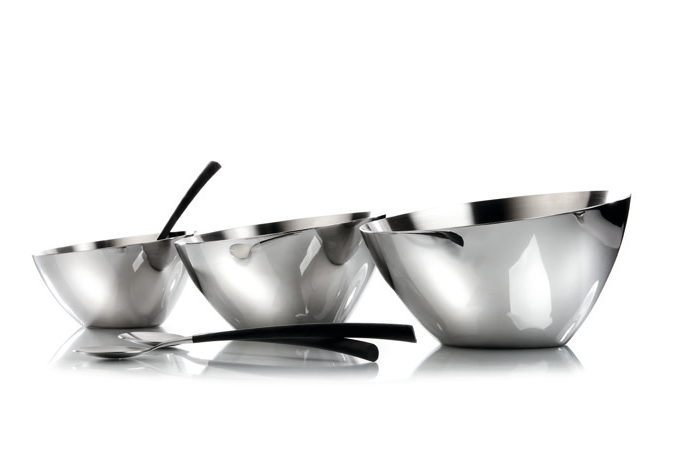 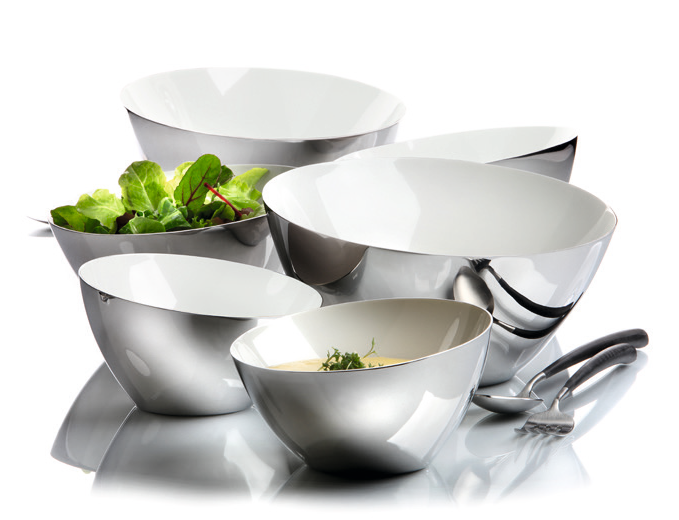 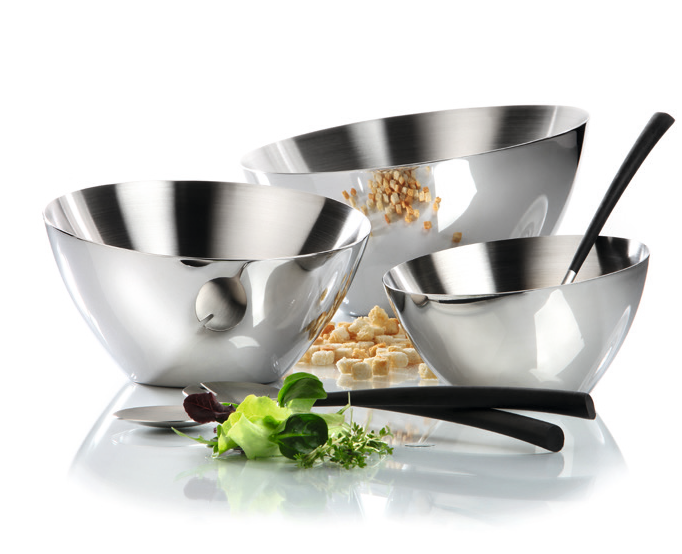 Die Edelstahlschalen der Serie „Shine“ sind doppelwandig gefertigt, die daraus resultierende isolierende Wirkung verhindert auch bei ho- hen Außentemperaturen Schwitzwasserbildung bei gekühlten Spei- sen. Kaltes bleibt länger kalt, Warmes länger warm.Die schmale Oberkante wirkt elegant und filigran. Der interessante Kontrast zwischen der auf Hochglanz polierten Außenseite und dem dezenten Finish innen macht die Serie zu einem Blickfang. Die In- nenseiten der Schalen begeistern durch drei reizvolle Ausführungen: man hat die Wahl zwischen satiniertem Edelstahl und zwei lebens- mittelechten Beschichtungen in Elfenbein oder Taupe.„Shine“ ist in drei Größen, mit Durchmessern von 16, 20 und 24cm verfügbar.Die Neigung der Oberkante kann vielfältig inszeniert werden. So kann „Shine“ klar strukturiert, sich zum Gast hin öffnend oder durch unterschiedliche Ausrichtungen verspielt und locker präsentiert wer- den.„Shine“ von ZIEHER ist die ideale Kombination von Eleganz und De- zenz. Dabei ist die Serie wandelbar in der Präsentation und effektiv durch den doppelwandigen Aufbau.WWW.ZIEHER.COM03/2022Zieher KG, Kulmbacher Straße 15, D - 95502 Himmelkron  •  Marketing: +49 9273 9273-68 • presse@zieher.comIm Pressebereich unter www.zieher.com finden Sie alle Pressemitteilungen inkl. Bildmaterial als Download.